Интегрированное комплексное занятие по развитию речи для педагогов ДОУ во второй младшей группе "Путешествие в сказку"Воспитатель 1 квалификационной категории Шмакова Ольга НиколаевнаЦель: Напомнить детям содержание знакомой сказки, побуждать их к проговариванию и повторению вслед за воспитателем отдельных слов и фраз, воспитывать любовь к художественной литературе.Задачи:• Активизировать в речи детей слова: короткий, длинный, старенькие, слабые, злой, страшный, серый, косолапый, большой, рыжая, хитрая, льстивая, хорошая, веселый.• Побуждать детей к высказыванию в виде полных предложений.• Развивать артикуляционный аппарат, речевое дыхание. Развивать мелкую моторику пальцев рук, формировать пространственно – образное мышление, чувственное восприятие.• Воспитывать отзывчивость, доброжелательность, формировать познавательный интерес.• Создать атмосферу радостного настроения, учить детей действовать по показу воспитателя, способствовать речевому общению           Материал: герои кукольного театра: бабушка, дедушка; игрушки: колобок, заяц, волк, медведь, лиса; декорации: елки, горка для медведя, дом для бабушки с дедушкой; крупа манная для рисования на подносах по количеству детей.Ход занятия.Воспитатель предлагает детям совершить путешествие в сказку. После того, как воспитатель получает согласие детей, все вместе отправляются в путешествие на паровозике.Воспитатель проводит пальчиковую игру«Паровоз».Паровоз кричит «Ду - ду», (дети выполняют круговые движения руками).Я - «Иду – иду – иду». (у пояса, имитируют движения колес паровоза)А вагончики стучат, (дети стучат кулачками (тыльной стороной))А вагоны говорят - «Так – так – так!».Упражнение дети выполняют в речевом сопровождении: сначала тихим голосом (едут на маленьком паровозике), а затем громким голосом (едут на большом паровозе).Приезжают в сказку «Колобок».В.: Мы попали с вами в сказку. Нас уже встречают. Посмотрите, кто это?Перед детьми в домике сидят баба и дед.Д.: Дедушка, бабушка.В.: Какой дедушка? Какая баба?Д.: Старенькие, слабенькие.В.: А из какой они сказки?Д.: «Репка», «Курочка ряба», «Колобок».В.: Сегодня мы попали в сказку «Колобок».Воспитатель начинает рассказывать сказку.В.: «Жили – были дед и баба. Вот как-то раз дед просит бабку:-Испеки мне, старая, колобок.Бабушка пошла: по амбару помела, по сусеку поскребла, набрала муки горсти две. Замесила бабка тесто, да и испекла колобок»Баба приносит игрушку – колобок.В.: Какой колобок?Д.:,Румяный, круглый.В.: Правильно. Колобок получился румяный, круглый, желтый Но, вот беда непослушный он получился. Лежал себе колобок на окошечке, лежал, да и покатился в лес. Хорошо колобок поступил?Д.: Нет, не спросил разрешения, в лес ходить нельзя без взрослых.В.: Но колобку так хочется пойти в лес погулять. Вот я и решила, давайте будем сопровождать колобка в его прогулке, тогда и бабушка с дедушкой переживать не будут. А когда мы прейдем, то расскажем им о его приключениях. А кто колобка в сказке съел?Колобок покатился по дорожке в лес.В.: Покатился колобок прямо в лес, а в лесу ветер дует. Сначала тихо (дети и воспитатель изображают ветер), а теперь сильно (дети и воспитатель изображают ветер).В.: Катится колобок, катится, а навстречу ему зайчик идет.Какой зайчик?Д.: Маленький, серенький, шубка у него пушистая, ушки длинные, хвостик коротенький, трусливый.В.: «Увидел зайчик колобка и говорит. Колобок, колобок, я тебя съем. А колобок и говорит: Не ешь меня, я с тобою поиграю».Воспитатель проводит игру «Зайка серенький сидит»Зайка серенький сидит, (Дети, сидя на корточках, имитируют движения)И ушами шевелит, (движения ушей зайчика руками у головы)Вот так, вот так,И ушами шевелит.Зайке холодно сидеть, (Дети встают, хлопают в ладоши)Надо лапочки погреть,Вот так, вот такНадо лапочки погреть.Зайке холодно стоять, (Дети прыгают, как зайчик)Надо зайке поскакать,Вот так, вот так,Надо зайке поскакать.В.: Зайчику очень понравилось, как детки играли, и решил он не есть колобка. Отпустил он его.Катится колобок, катится, а навстречу ему волк идет.В.: Какой волк?Д.: Злой, страшный, серый, ушки у него короткие, хвостик длинный, зубки острые.В.: «Увидел волк колобка и говорит. Колобок, колобок, я тебя съем. А колобок и говорит: Не ешь меня, дети других колобков тебе нарисуют».Дети рисуют пальчиками по крупе колобков.В.: Волку очень понравились нарисованные колобки, и решил он не есть нашего колобка. Отпустил он его.Катится колобок, катится, а навстречу ему медведь идет.В.: Какой медведь?Д.: Большой, косолапый, ушки у него короткие, хвостик короткий.В.: «Увидел медведь колобка и говорит. Колобок, колобок, я тебя съем. А колобок и говорит: Не ешь меня, дети с тобой в прятки поиграют»Дети играют с медведем в прятки.Воспитатель уточняет месторасположение медведя (под елкой, на горке, под горкой)П.: Медведю очень понравилось, как детки играли, и решил он не есть колобка. Отпустил он его.Катится колобок, катится, а навстречу ему лиса идет.В Какая лиса?Д.: Хитрая, рыжая, льстивая, ушки у нее короткие, хвостик длинный, пушистый.В.: «Увидела лиса колобка и говорит. Колобок, колобок, я тебя съем. А колобок и говорит: Не ешь меня, я тебя за это похвалю».Воспитатель предлагает детям похвалить лисичку, что бы она не ела колобка.Дети хвалят лису (хорошая, красивая, веселая, умная, рыжая).В.: Лисичка льстивая была, очень ей понравились наша похвала, и решила она не есть нашего колобка. Отпустила его.В.: Обрадовался колобок, покатился домой к дедушке с бабушкой, и стал рассказывать, кого он видел в своем путешествии.Давайте ему в этом поможем (дети называют увиденных животных в лесу)Далее бабушка и дедушка благодарят детей, за то, что они помогли колобку и дарят угощение. Прощаются с ними.Дети и воспитатель отправляются в детский сад на паровозике.Едет, едет паровоз,Две трубы, сто колес,Чу – чу – чу - чу,Далеко я укачу!В.: Дети, мы с вами слушали сказку «Колобок», а давайте мы с вами нашему колобку друзей нарисуем, ведь ему скучно одному. Дети рисуют колобков на манке пальчиком. Занятие заканчивается рассматриванием весёлых колобков.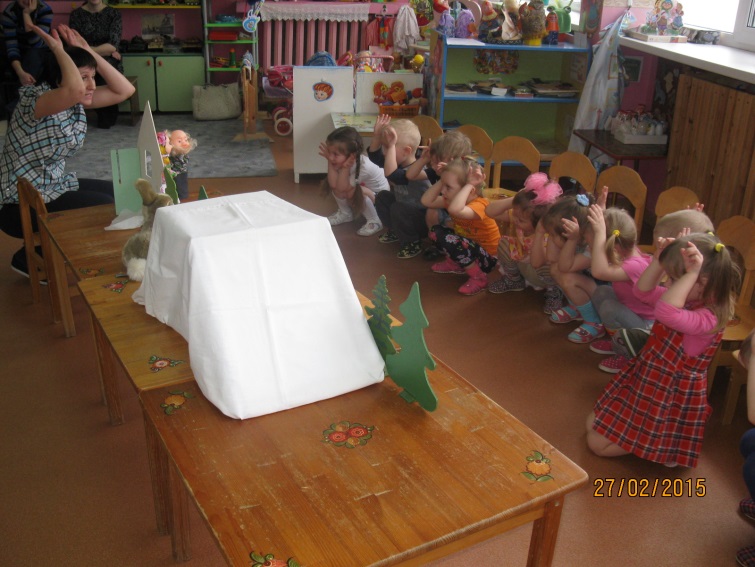 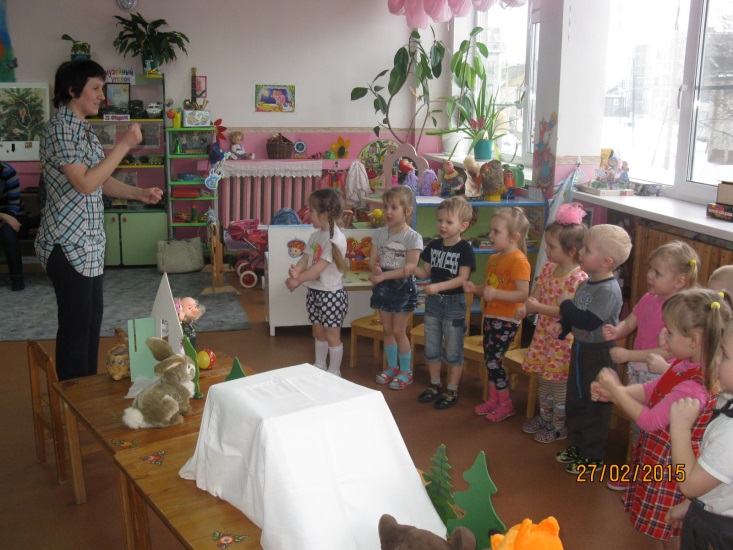 